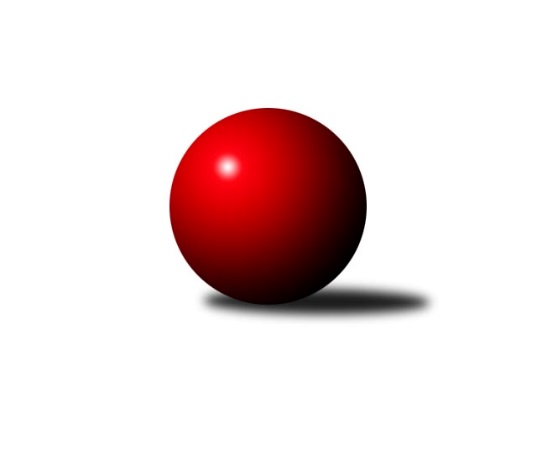 Č.22Ročník 2022/2023	15.4.2023Nejlepšího výkonu v tomto kole: 2723 dosáhlo družstvo: Horní Benešov ˝C˝Krajský přebor MS 2022/2023Výsledky 22. kolaSouhrnný přehled výsledků:Opava ˝C˝	- Břidličná ˝A˝	2:6	2422:2494	3.0:9.0	13.4.Nový Jičín ˝A˝	- VOKD Poruba ˝B˝	6:2	2409:2318	8.0:4.0	15.4.KK PEPINO Bruntál	- Sokol Bohumín ˝C˝	4:4	2282:2244	4.5:7.5	15.4.Unie Hlubina ˝B˝	- Sokol Dobroslavice	7:1	2676:2558	9.0:3.0	15.4.Opava ˝B˝	- Odry C	8:0	2616:2271	10.0:2.0	15.4.Horní Benešov ˝C˝	- Kuželky Horní Benešov	6:2	2723:2555	7.5:4.5	15.4.Unie Hlubina ˝B˝	- KK PEPINO Bruntál	5:3	2728:2708	5.0:7.0	6.4.VOKD Poruba ˝B˝	- Sokol Dobroslavice	3.5:4.5	2359:2398	6.0:6.0	5.4.Opava ˝C˝	- Nový Jičín ˝A˝	6:2	2387:2287	6.5:5.5	6.4.Tabulka družstev:	1.	Sokol Dobroslavice	22	17	2	3	116.5 : 59.5 	146.0 : 118.0 	 2511	36	2.	Opava ˝B˝	22	16	2	4	121.0 : 55.0 	166.5 : 97.5 	 2571	34	3.	KK PEPINO Bruntál	22	14	2	6	116.5 : 59.5 	147.5 : 116.5 	 2522	30	4.	Unie Hlubina ˝B˝	22	15	0	7	115.5 : 60.5 	161.0 : 103.0 	 2532	30	5.	Břidličná ˝A˝	22	13	0	9	102.5 : 73.5 	156.0 : 108.0 	 2487	26	6.	Horní Benešov ˝C˝	22	11	1	10	87.5 : 88.5 	135.5 : 128.5 	 2461	23	7.	Sokol Bohumín ˝C˝	22	8	2	12	76.5 : 99.5 	123.5 : 140.5 	 2393	18	8.	Opava ˝C˝	22	8	1	13	65.5 : 110.5 	113.0 : 151.0 	 2412	17	9.	Kuželky Horní Benešov	22	8	0	14	74.0 : 102.0 	111.0 : 153.0 	 2465	16	10.	Nový Jičín ˝A˝	22	6	0	16	66.0 : 110.0 	120.0 : 144.0 	 2403	12	11.	VOKD Poruba ˝B˝	22	5	2	15	59.5 : 116.5 	108.5 : 155.5 	 2416	12	12.	Odry C	22	5	0	17	55.0 : 121.0 	95.5 : 168.5 	 2387	10Podrobné výsledky kola:	 Opava ˝C˝	2422	2:6	2494	Břidličná ˝A˝	Jolana Rybová	 	 222 	 201 		423 	 0:2 	 451 	 	235 	 216		Zdeněk Fiury ml.	Jan Kořený	 	 196 	 237 		433 	 2:0 	 384 	 	188 	 196		Vilém Berger	Karel Vágner	 	 194 	 204 		398 	 0:2 	 438 	 	233 	 205		Jaroslav Zelinka	Zdeněk Chlopčík	 	 199 	 185 		384 	 1:1 	 368 	 	174 	 194		Ivo Mrhal	Josef Plšek	 	 192 	 186 		378 	 0:2 	 421 	 	205 	 216		Ivo Mrhal ml.	Tomáš Polok	 	 202 	 204 		406 	 0:2 	 432 	 	218 	 214		Josef Veselýrozhodčí:  Vedoucí družstevNejlepší výkon utkání: 451 - Zdeněk Fiury ml.	 Nový Jičín ˝A˝	2409	6:2	2318	VOKD Poruba ˝B˝	Ján Pelikán	 	 194 	 186 		380 	 2:0 	 360 	 	187 	 173		Josef Janalík	Radek Chovanec	 	 186 	 184 		370 	 0:2 	 412 	 	200 	 212		Jaromír Nedavaška	Petr Hrňa	 	 218 	 208 		426 	 2:0 	 377 	 	186 	 191		Zdeněk Mžik	Nikolas Chovanec	 	 187 	 220 		407 	 1:1 	 369 	 	192 	 177		Radim Bezruč	Radek Škarka	 	 217 	 213 		430 	 2:0 	 403 	 	212 	 191		Jaroslav Hrabuška	Jan Pospěch	 	 196 	 200 		396 	 1:1 	 397 	 	203 	 194		Jiří Adamusrozhodčí:  Vedoucí družstevNejlepší výkon utkání: 430 - Radek Škarka	 KK PEPINO Bruntál	2282	4:4	2244	Sokol Bohumín ˝C˝	Vítězslav Kadlec	 	 194 	 188 		382 	 2:0 	 310 	 	129 	 181		Vladimír Sládek	Richard Janalík	 	 179 	 178 		357 	 0.5:1.5 	 369 	 	179 	 190		Petr Lembard	Miluše Rychová	 	 212 	 198 		410 	 0:2 	 419 	 	216 	 203		Ladislav Štafa	Lukáš Janalík	 	 186 	 186 		372 	 1:1 	 388 	 	169 	 219		Alfred Hermann	František Ocelák	 	 181 	 188 		369 	 0:2 	 389 	 	193 	 196		Pavel Plaček	Tomáš Janalík	 	 207 	 185 		392 	 1:1 	 369 	 	180 	 189		Michal Pélirozhodčí: vedoucí družstvaNejlepší výkon utkání: 419 - Ladislav Štafa	 Unie Hlubina ˝B˝	2676	7:1	2558	Sokol Dobroslavice	František Oliva	 	 228 	 219 		447 	 1:1 	 427 	 	198 	 229		Karel Ridl	Rudolf Riezner	 	 215 	 227 		442 	 2:0 	 420 	 	214 	 206		Martin Třečák	Pavel Hrnčíř	 	 218 	 242 		460 	 2:0 	 403 	 	186 	 217		Zdeněk Štefek	Tomáš Rechtoris	 	 222 	 230 		452 	 2:0 	 438 	 	221 	 217		Karel Kuchař	Pavel Krompolc	 	 208 	 207 		415 	 0:2 	 435 	 	214 	 221		Václav Rábl	Michal Babinec	 	 238 	 222 		460 	 2:0 	 435 	 	224 	 211		Ivo Kovaříkrozhodčí:  Vedoucí družstevNejlepšího výkonu v tomto utkání: 460 kuželek dosáhli: Pavel Hrnčíř, Michal Babinec	 Opava ˝B˝	2616	8:0	2271	Odry C	Miroslav Stuchlík	 	 219 	 218 		437 	 2:0 	 398 	 	212 	 186		Lucie Kučáková	Robert Kučerka	 	 210 	 229 		439 	 2:0 	 340 	 	173 	 167		Rudolf Chuděj	Jan Strnadel	 	 204 	 221 		425 	 1:1 	 413 	 	209 	 204		Kristýna Bartková	Aneta Rybová	 	 191 	 247 		438 	 2:0 	 351 	 	186 	 165		Lucie Dvorská	Svatopluk Kříž	 	 214 	 209 		423 	 1:1 	 420 	 	203 	 217		Radek Kucharz	Aleš Fischer	 	 227 	 227 		454 	 2:0 	 349 	 	180 	 169		Matěj Dvorskýrozhodčí: Ved družstevNejlepší výkon utkání: 454 - Aleš Fischer	 Horní Benešov ˝C˝	2723	6:2	2555	Kuželky Horní Benešov	Zdeňka Habartová	 	 247 	 190 		437 	 1:1 	 442 	 	216 	 226		Miroslav Procházka	Eva Zdražilová	 	 235 	 216 		451 	 1:1 	 436 	 	218 	 218		Jaromír Martiník	Miloslav Petrů	 	 205 	 225 		430 	 0.5:1.5 	 458 	 	233 	 225		Vlastimil Kotrla	Martin Bilíček	 	 243 	 231 		474 	 2:0 	 387 	 	196 	 191		David Schiedek	Jakub Hendrych	 	 221 	 220 		441 	 1:1 	 430 	 	201 	 229		Martin Koraba	Jakub Dankovič	 	 249 	 241 		490 	 2:0 	 402 	 	225 	 177		Petr Vaněkrozhodčí:  Vedoucí družstevNejlepší výkon utkání: 490 - Jakub Dankovič	 Unie Hlubina ˝B˝	2728	5:3	2708	KK PEPINO Bruntál	Pavel Hrnčíř	 	 244 	 218 		462 	 1:1 	 441 	 	206 	 235		Tomáš Janalík	Jaroslav Kecskés	 	 250 	 239 		489 	 2:0 	 466 	 	229 	 237		Lukáš Janalík	Tomáš Rechtoris	 	 233 	 228 		461 	 0:2 	 500 	 	249 	 251		Miluše Rychová	Petr Chodura	 	 209 	 196 		405 	 1:1 	 424 	 	208 	 216		Josef Novotný	Pavel Krompolc	 	 231 	 212 		443 	 0:2 	 449 	 	232 	 217		Richard Janalík	Rudolf Riezner	 	 243 	 225 		468 	 1:1 	 428 	 	201 	 227		Vítězslav Kadlecrozhodčí:  Vedoucí družstevNejlepší výkon utkání: 500 - Miluše Rychová	 VOKD Poruba ˝B˝	2359	3.5:4.5	2398	Sokol Dobroslavice	Zdeněk Mžik	 	 167 	 174 		341 	 0:2 	 428 	 	198 	 230		Karel Ridl	Radim Bezruč	 	 193 	 216 		409 	 1:1 	 374 	 	199 	 175		Václav Rábl	Jiří Číž	 	 193 	 203 		396 	 2:0 	 387 	 	187 	 200		Karel Kuchař	Josef Janalík	 	 203 	 190 		393 	 1:1 	 382 	 	176 	 206		Libor Veselý	Jaromír Nedavaška	 	 208 	 220 		428 	 1:1 	 428 	 	233 	 195		Ivo Kovařík	Jiří Adamus	 	 216 	 176 		392 	 1:1 	 399 	 	193 	 206		René Gazdíkrozhodčí:  Vedoucí družstevNejlepšího výkonu v tomto utkání: 428 kuželek dosáhli: Karel Ridl, Jaromír Nedavaška, Ivo Kovařík	 Opava ˝C˝	2387	6:2	2287	Nový Jičín ˝A˝	Renáta Smijová	 	 201 	 194 		395 	 1:1 	 393 	 	211 	 182		Miroslav Bár	Zdeněk Chlopčík	 	 185 	 208 		393 	 2:0 	 309 	 	142 	 167		Ján Pelikán	Josef Plšek	 	 200 	 193 		393 	 0:2 	 416 	 	216 	 200		Jan Pospěch	Karel Vágner	 	 177 	 182 		359 	 0:2 	 436 	 	214 	 222		Petr Hrňa	Jolana Rybová	 	 212 	 233 		445 	 2:0 	 398 	 	194 	 204		Radek Chovanec	Jan Kořený	 	 193 	 209 		402 	 1.5:0.5 	 335 	 	193 	 142		Tomáš Polášekrozhodčí:  Vedoucí družstevNejlepší výkon utkání: 445 - Jolana RybováPořadí jednotlivců:	jméno hráče	družstvo	celkem	plné	dorážka	chyby	poměr kuž.	Maximum	1.	Ivo Kovařík 	Sokol Dobroslavice	452.15	303.0	149.2	3.4	9/10	(511)	2.	Zdeněk Fiury  ml.	Břidličná ˝A˝	451.71	306.2	145.5	5.8	7/10	(503)	3.	Břetislav Mrkvica 	Opava ˝B˝	450.97	306.3	144.7	4.5	9/10	(490)	4.	Ivo Mrhal  ml.	Břidličná ˝A˝	444.96	303.8	141.1	6.0	10/10	(508)	5.	Rudolf Haim 	Opava ˝B˝	444.67	306.6	138.1	5.8	9/10	(473)	6.	Miluše Rychová 	KK PEPINO Bruntál	441.13	300.2	140.9	4.3	10/10	(500)	7.	Jan Kučák 	Odry C	440.01	301.6	138.4	6.6	9/10	(487)	8.	Miroslav Stuchlík 	Opava ˝C˝	438.85	299.8	139.0	6.2	7/10	(504)	9.	Josef Veselý 	Břidličná ˝A˝	436.87	301.4	135.5	7.2	9/10	(510)	10.	Tomáš Janalík 	KK PEPINO Bruntál	435.07	299.3	135.8	6.1	9/10	(497)	11.	Michal Babinec 	Unie Hlubina ˝B˝	434.64	291.2	143.5	5.1	10/10	(487)	12.	Petr Vaněk 	Kuželky Horní Benešov	434.57	296.4	138.1	5.4	8/10	(480)	13.	Jaromír Nedavaška 	VOKD Poruba ˝B˝	432.76	298.7	134.0	6.3	10/10	(481)	14.	Lukáš Janalík 	KK PEPINO Bruntál	431.73	297.3	134.4	7.3	10/10	(466)	15.	Eva Zdražilová 	Horní Benešov ˝C˝	431.14	298.2	133.0	8.2	10/10	(485)	16.	Martin Weiss 	Kuželky Horní Benešov	430.68	297.8	132.9	6.4	9/10	(497)	17.	Jan Pospěch 	Nový Jičín ˝A˝	430.50	297.6	132.9	5.9	8/10	(463)	18.	Svatopluk Kříž 	Opava ˝B˝	430.19	302.2	128.0	6.9	10/10	(463)	19.	Pavel Krompolc 	Unie Hlubina ˝B˝	428.77	295.6	133.2	6.3	9/10	(492)	20.	Jaroslav Klus 	Sokol Bohumín ˝C˝	427.73	299.3	128.4	7.2	9/10	(496)	21.	Karel Ridl 	Sokol Dobroslavice	427.36	297.0	130.4	8.0	10/10	(481)	22.	Miloslav Petrů 	Horní Benešov ˝C˝	426.69	301.6	125.1	7.8	9/10	(477)	23.	František Oliva 	Unie Hlubina ˝B˝	425.57	297.1	128.5	7.9	10/10	(497)	24.	Robert Kučerka 	Opava ˝B˝	425.57	295.0	130.6	7.3	9/10	(470)	25.	Jaromír Martiník 	Kuželky Horní Benešov	422.23	294.7	127.6	8.0	10/10	(486)	26.	Jolana Rybová 	Opava ˝C˝	421.83	288.9	132.9	6.4	10/10	(472)	27.	Jakub Hendrych 	Horní Benešov ˝C˝	420.97	286.4	134.6	6.4	9/10	(465)	28.	Vlastimil Kotrla 	Kuželky Horní Benešov	420.42	289.1	131.3	7.4	9/10	(478)	29.	Pavel Hrnčíř 	Unie Hlubina ˝B˝	418.05	287.4	130.7	8.9	8/10	(512)	30.	Zdeněk Mžik 	VOKD Poruba ˝B˝	417.98	295.8	122.2	8.6	7/10	(458)	31.	Josef Novotný 	KK PEPINO Bruntál	417.54	292.5	125.0	8.7	9/10	(481)	32.	Petr Hrňa 	Nový Jičín ˝A˝	417.37	293.2	124.1	8.1	7/10	(437)	33.	Radek Kucharz 	Odry C	417.17	291.6	125.5	8.5	7/10	(466)	34.	Jakub Dankovič 	Horní Benešov ˝C˝	415.38	290.1	125.3	7.7	10/10	(490)	35.	Rudolf Riezner 	Unie Hlubina ˝B˝	415.37	290.0	125.4	9.1	9/10	(487)	36.	Václav Rábl 	Sokol Dobroslavice	415.29	293.1	122.2	7.3	9/10	(444)	37.	Pavel Plaček 	Sokol Bohumín ˝C˝	413.32	288.5	124.8	8.8	8/10	(452)	38.	René Gazdík 	Sokol Dobroslavice	412.52	287.7	124.8	8.4	9/10	(448)	39.	Jan Mlčák 	KK PEPINO Bruntál	412.39	289.4	123.0	9.3	9/10	(455)	40.	Radek Škarka 	Nový Jičín ˝A˝	411.74	291.7	120.0	8.8	10/10	(454)	41.	Karel Kuchař 	Sokol Dobroslavice	410.69	290.3	120.4	10.2	9/10	(440)	42.	Aleš Fischer 	Opava ˝B˝	409.41	284.4	125.0	6.9	9/10	(457)	43.	Alfred Hermann 	Sokol Bohumín ˝C˝	408.58	289.6	119.0	10.2	7/10	(446)	44.	Zdeněk Chlopčík 	Opava ˝B˝	407.55	277.9	129.7	8.4	8/10	(448)	45.	Martin Koraba 	Kuželky Horní Benešov	406.86	279.0	127.9	7.5	10/10	(465)	46.	Jiří Petr 	Nový Jičín ˝A˝	406.83	287.0	119.8	10.5	9/10	(447)	47.	Radek Chovanec 	Nový Jičín ˝A˝	406.66	284.8	121.8	10.9	7/10	(432)	48.	Jan Strnadel 	Opava ˝B˝	403.88	284.5	119.4	7.5	8/10	(462)	49.	Zdeňka Habartová 	Horní Benešov ˝C˝	401.16	280.6	120.6	11.1	10/10	(471)	50.	Lucie Kučáková 	Odry C	400.81	284.9	115.9	9.6	8/10	(463)	51.	Jana Dvorská 	Odry C	400.48	285.2	115.3	10.5	7/10	(436)	52.	Rostislav Sabela 	VOKD Poruba ˝B˝	399.49	280.3	119.2	10.8	8/10	(449)	53.	Josef Janalík 	VOKD Poruba ˝B˝	399.35	281.5	117.9	10.2	10/10	(427)	54.	Vilém Berger 	Břidličná ˝A˝	398.75	287.5	111.3	11.6	10/10	(456)	55.	Ladislav Štafa 	Sokol Bohumín ˝C˝	397.87	281.3	116.6	10.2	7/10	(429)	56.	Kristýna Bartková 	Odry C	395.73	278.7	117.0	11.7	8/10	(459)	57.	Nikolas Chovanec 	Nový Jičín ˝A˝	391.11	278.8	112.3	12.7	8/10	(442)	58.	Vítězslav Kadlec 	KK PEPINO Bruntál	389.44	283.3	106.1	12.6	8/10	(448)	59.	Vladimír Sládek 	Sokol Bohumín ˝C˝	388.93	279.6	109.3	11.3	8/10	(441)	60.	Josef Plšek 	Opava ˝C˝	385.88	280.7	105.2	14.1	9/10	(446)	61.	Michal Péli 	Sokol Bohumín ˝C˝	385.44	276.8	108.6	12.3	9/10	(425)	62.	Renáta Smijová 	Opava ˝C˝	385.24	278.5	106.8	11.6	9/10	(429)	63.	Jiří Adamus 	VOKD Poruba ˝B˝	383.53	274.9	108.7	12.6	9/10	(430)	64.	Miroslav Procházka 	Kuželky Horní Benešov	381.86	276.2	105.6	11.9	8/10	(449)	65.	David Schiedek 	Kuželky Horní Benešov	380.19	276.3	103.9	12.2	7/10	(466)	66.	Karel Vágner 	Opava ˝C˝	379.86	279.0	100.9	15.0	9/10	(430)	67.	Ivo Mrhal 	Břidličná ˝A˝	379.25	275.7	103.5	13.8	9/10	(429)	68.	Petr Lembard 	Sokol Bohumín ˝C˝	379.04	273.1	105.9	13.0	8/10	(435)	69.	Rudolf Chuděj 	Odry C	377.25	271.5	105.8	13.0	8/10	(451)	70.	Radim Bezruč 	VOKD Poruba ˝B˝	376.40	269.5	106.9	11.7	8/10	(433)	71.	Matěj Dvorský 	Odry C	373.22	271.9	101.3	14.9	9/10	(437)	72.	Ján Pelikán 	Nový Jičín ˝A˝	358.84	262.6	96.3	16.4	8/10	(412)		Tomáš Rechtoris 	Unie Hlubina ˝B˝	468.03	316.7	151.3	5.4	4/10	(515)		Jan Kořený 	Opava ˝C˝	439.28	301.9	137.4	7.5	3/10	(471)		Aneta Rybová 	Opava ˝B˝	438.00	297.0	141.0	6.0	1/10	(438)		Leoš Řepka 	Břidličná ˝A˝	436.00	304.0	132.0	7.0	1/10	(436)		Martin Bilíček 	Horní Benešov ˝C˝	433.27	296.3	136.9	5.8	5/10	(484)		Jan Fadrný 	Horní Benešov ˝C˝	432.00	312.0	120.0	7.0	1/10	(432)		Václav Bohačik 	Opava ˝C˝	423.93	287.0	136.9	5.3	4/10	(458)		Tomáš Polok 	Opava ˝C˝	422.00	299.3	122.7	9.0	2/10	(429)		Lucie Stočesová 	Sokol Bohumín ˝C˝	420.00	292.8	127.3	8.3	4/10	(449)		Tomáš Fiury 	Břidličná ˝A˝	418.27	289.0	129.2	8.6	5/10	(467)		Milan Kučera 	Nový Jičín ˝A˝	418.00	285.0	133.0	11.0	1/10	(418)		Richard Janalík 	KK PEPINO Bruntál	415.84	294.7	121.1	10.2	5/10	(449)		Josef Němec 	Opava ˝C˝	414.60	287.4	127.2	7.8	5/10	(434)		Petr Chodura 	Unie Hlubina ˝B˝	414.60	288.9	125.7	10.1	6/10	(462)		Jaroslav Kecskés 	Unie Hlubina ˝B˝	413.78	287.9	125.8	10.4	6/10	(489)		Jaroslav Zelinka 	Břidličná ˝A˝	413.67	293.2	120.5	8.5	3/10	(438)		Čestmír Řepka 	Břidličná ˝A˝	413.20	288.2	125.0	8.6	5/10	(455)		Veronika Ovšáková 	Odry C	412.53	289.8	122.7	7.9	4/10	(457)		Michaela Černá 	Unie Hlubina ˝B˝	412.00	273.0	139.0	5.0	1/10	(412)		Jiří Číž 	VOKD Poruba ˝B˝	411.83	289.2	122.7	9.8	3/10	(455)		Věroslav Ptašek 	Břidličná ˝A˝	410.00	294.0	116.0	5.0	1/10	(410)		Martin Třečák 	Sokol Dobroslavice	409.83	288.7	121.2	6.7	2/10	(420)		Lumír Kocián 	Sokol Dobroslavice	405.77	286.5	119.3	10.0	6/10	(462)		Miroslav Smékal 	Břidličná ˝A˝	405.00	298.0	107.0	10.0	1/10	(405)		Tomáš Zbořil 	Horní Benešov ˝C˝	404.24	285.8	118.4	9.8	5/10	(479)		Přemysl Janalík 	KK PEPINO Bruntál	403.65	287.1	116.6	13.6	5/10	(423)		Jaroslav Hrabuška 	VOKD Poruba ˝B˝	403.00	293.0	110.0	8.0	1/10	(403)		Libor Jurečka 	Nový Jičín ˝A˝	402.80	274.8	128.0	7.4	5/10	(429)		Libor Veselý 	Sokol Dobroslavice	401.75	285.2	116.6	9.9	6/10	(418)		Zdeněk Štefek 	Sokol Dobroslavice	401.60	292.4	109.2	10.3	5/10	(429)		Lucie Dvorská 	Odry C	398.01	281.8	116.2	10.4	5/10	(454)		Miroslav Bár 	Nový Jičín ˝A˝	395.80	275.6	120.2	9.4	5/10	(417)		Zdeněk Štohanzl 	Opava ˝C˝	393.58	275.8	117.8	8.6	4/10	(427)		Václav Kladiva 	Sokol Bohumín ˝C˝	393.00	296.0	97.0	17.0	1/10	(393)		Zdeněk Hebda 	VOKD Poruba ˝B˝	390.33	274.3	116.0	12.7	3/10	(416)		Miroslava Ševčíková 	Sokol Bohumín ˝C˝	388.00	300.0	88.0	14.0	1/10	(388)		Vladimír Kozák 	Opava ˝C˝	387.50	280.0	107.5	13.5	2/10	(389)		Jan Stuś 	Sokol Bohumín ˝C˝	385.41	277.7	107.7	10.1	4/10	(445)		Vojtěch Gabriel 	Nový Jičín ˝A˝	385.00	263.0	122.0	2.0	1/10	(385)		Josef Klech 	Kuželky Horní Benešov	381.92	269.1	112.8	10.6	3/10	(459)		Helena Hýžová 	VOKD Poruba ˝B˝	381.00	271.8	109.3	13.5	2/10	(411)		Josef Kočař 	Břidličná ˝A˝	377.00	277.5	99.5	10.0	2/10	(379)		Anna Dosedělová 	Břidličná ˝A˝	372.67	271.0	101.7	14.7	3/10	(432)		Miroslav Kalaš 	Břidličná ˝A˝	372.00	266.0	106.0	15.0	1/10	(372)		Marian Mesároš 	VOKD Poruba ˝B˝	369.00	274.5	94.5	18.3	2/10	(375)		František Ocelák 	KK PEPINO Bruntál	362.00	264.0	98.0	13.7	2/10	(369)		Jan Frydrych 	Odry C	361.00	262.0	99.0	13.0	1/10	(361)		Helena Martinčáková 	VOKD Poruba ˝B˝	358.00	270.0	88.0	15.0	1/10	(358)		Zbyněk Tesař 	Horní Benešov ˝C˝	336.79	241.2	95.6	19.5	6/10	(430)		Tomáš Polášek 	Nový Jičín ˝A˝	335.50	245.0	90.5	19.5	2/10	(336)		Jan Hroch 	Břidličná ˝A˝	323.00	252.0	71.0	22.0	1/10	(323)Sportovně technické informace:Starty náhradníků:registrační číslo	jméno a příjmení 	datum startu 	družstvo	číslo startu26303	Aneta Rybová	15.04.2023	Opava ˝B˝	2x22964	Tomáš Polášek	06.04.2023	Nový Jičín ˝A˝	6x24729	Miroslav Bár	06.04.2023	Nový Jičín ˝A˝	4x15964	Jaroslav Zelinka	13.04.2023	Břidličná ˝A˝	2x26310	Tomáš Polok	13.04.2023	Opava ˝C˝	4x10796	Jaroslav Hrabuška	15.04.2023	VOKD Poruba ˝B˝	1x23506	Jiří Číž	05.04.2023	VOKD Poruba ˝B˝	2x
Hráči dopsaní na soupisku:registrační číslo	jméno a příjmení 	datum startu 	družstvo	Program dalšího kola:Nejlepší šestka kola - absolutněNejlepší šestka kola - absolutněNejlepší šestka kola - absolutněNejlepší šestka kola - absolutněNejlepší šestka kola - dle průměru kuželenNejlepší šestka kola - dle průměru kuželenNejlepší šestka kola - dle průměru kuželenNejlepší šestka kola - dle průměru kuželenNejlepší šestka kola - dle průměru kuželenPočetJménoNázev týmuVýkonPočetJménoNázev týmuPrůměr (%)Výkon3xJakub DankovičHor.Beneš.C4903xJakub DankovičHor.Beneš.C113.974903xMartin BilíčekHor.Beneš.C4743xMartin BilíčekHor.Beneš.C110.254745xPavel HrnčířHlubina B4602xRadek ŠkarkaNový Jičín A108.044307xMichal BabinecHlubina B4601xAleš FischerTJ Opava B107.774542xVlastimil KotrlaKuželky HB4588xZdeněk Fiury ml.Břidličná A107.064511xAleš FischerTJ Opava B4541xPetr HrňaNový Jičín A107.03426